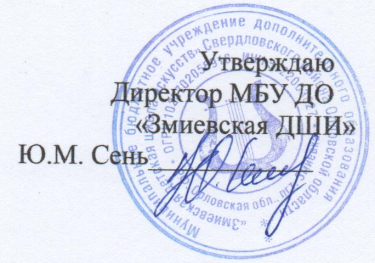      План заданий для дистанционных занятий по предмету «Специальность» преподавателя Найденовой А. С.с 01.04 по 12.04 2020 г.1. Гаранина Мария: а) гамму соль–мажор играть разными длительностями с правильной сменой меха, арпеджио и аккорды отдельно каждой рукой.б) пьеса «Мишка с куклой» - соединить двумя руками.в) пьеса «Зима» - играть отдельно каждой рукой, проработать, точно выдерживая длительности.2. Пошвенчук Тимофей: а) гамму соль–мажор, арпеджио и аккорды играть отдельно каждой рукой.б) пьеса «Тирольский вальс» - добиваться четкого исполнения второй  части. Играть в едином темпе.в) пьеса «Полюшко – поле» - грамотно разобрать.3. Ильин Вячеслав:а)  гамму ля-минор, арпеджио и аккорды играть в 2 октавы.б) пьеса «Прогулка» - 1 часть хорошо проработать каждой рукой и соединить вместе, 2 часть – грамотно разобрать.в) обязательно повторять пройденные пьесы.4. Макарова Виктория:а) гамма ми-минор, арпеджио и аккорды играть в 2 октавы.б) пьеса «Вальс» - 1, 2, 3 части играть уверенно, 4 часть – уделить особое внимание знакам при ключе.в) пьеса «Веселый пингвин» - нужно работать над характером пьесы.5. Титов Глеб:а) гамма ля-минор, арпеджио и аккорды играть в 2 октавы.б) пьеса «Катюша» - соединить двумя руками, обратить особое внимание на ритм.в) пьеса «Из-под дуба, из-под вяза» - соединять двумя руками в медленном темпе, добиваясь четкого исполнения шестнадцатых длительностей.6. Широпятов Иван:а) гамма ля-минор, арпеджио и аккорды играть в 2 октавы.б) пьеса «Кавалерийская» - 1 часть проработать отдельно каждой рукой, исполняя четко ритм, 2 часть играть отдельно каждой рукой.в) пьеса «Австрийская полька» - 1,2 часть – соединить двумя руками, 3 часть – грамотный разбор,  уделяя особое внимание ритму.7. Марахин Станислав: а) гамму ре-минор играть в темпе presto, октавы, все виды арпеджио и аккорды.б) пьеса «Полька»  - 1,2,3 части соединять внимательно двумя руками, 4 часть – грамотный разбор отдельно каждой рукой.в) пьеса «Гусачок» - грамотный разбор, как на уроке.г) пьеса «Тико-тико» - 1 и 2 части соединять, в 3 – ритм играть правильно, текст знать уверенно.8. Собинова Нелли:а) гамму фа-минор играть в темпе presto, всеми пройденными видами техники. Затем проучить октавы, все виды арпеджио и аккорды.б) «Сонатина» - разобрать до репризы, соблюдая точную аппликатуру.в) пьесу «Венгерский танец» повторять.	